Сумська міська радаVIIІ СКЛИКАННЯ IV СЕСІЯРІШЕННЯвід 24 лютого 2021 року № 346-МРм. СумиРозглянувши звернення громадянина, відповідно до статей 12, 40, 42, 79-1, 112, 118, 121, 122 Земельного кодексу України, статті 50 Закону України «Про землеустрій», частини третьої статті 15 Закону України «Про доступ до публічної інформації», ураховуючи протокол засідання постійної комісії з питань архітектури, містобудування, регулювання земельних відносин, природокористування та екології Сумської міської ради від 04.01.2021 № 2,  керуючись пунктом 34 частини першої статті 26 Закону України «Про місцеве самоврядування в Україні», Сумська міська рада ВИРІШИЛА:Відмовити Зінченку Віталію Миколайовичу в наданні дозволу на розроблення проекту землеустрою щодо відведення земельної ділянки у власність за адресою: м. Суми, вул. Одеська, біля земельної ділянки з кадастровим номером 5910136600:10:007:0044, орієнтовною площею 0,1000 га, для будівництва і обслуговування жилого будинку, господарських будівель (присадибна ділянка) і споруд у зв’язку з наступним:1) земельна ділянка фактично знаходиться на прибудинковій території існуючого 2-поверхового багатоквартирного житлового будинку, що суперечить положенням статті 42 Земельного кодексу України, згідно з якою земельні ділянки, на яких розташовані багатоквартирні будинки, а також належні до них будівлі, споруди та прибудинкові території комунальної власності, надаються в постійне користування підприємствам, установам і організаціям, які здійснюють управління цими будинками;2) на території розміщення вказаної земельної ділянки відсутній детальний план території, що суперечить прийнятому Сумською міською радою рішенню від 27 березня 2013 року № 2224-МР «Про заходи щодо впорядкування роботи деяких управлінь міської ради в період розробки детальних планів територій житлових районів, мікрорайонів та кварталів нової забудови міста Суми»;3) через зазначену земельну ділянку до багатоквартирного будинку за адресою: м. Суми, вул. Любові Шевцової, 65 проходять численні інженерні комунікації: каналізаційна мережа, підвідний газопровід та дві лінії електропередачі, що мають нормативні охоронні зони, які обмежують можливість розміщення на ділянці будівель і споруд.Сумський міський голова                                                                  О.М. ЛисенкоВиконавець: Клименко Ю.М.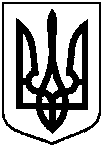 Про відмову Зінченку Віталію Миколайовичу в наданні дозволу на розроблення проекту землеустрою щодо відведення земельної ділянки у власність за адресою: м. Суми,                                                 вул. Одеська, біля земельної ділянки з кадастровим номером 5910136600:10:007:0044, орієнтовною площею 0,1000 га